L’arbreUn arbre est une plante vivante qui naît d’une graine et grandit en hauteur et en largeur.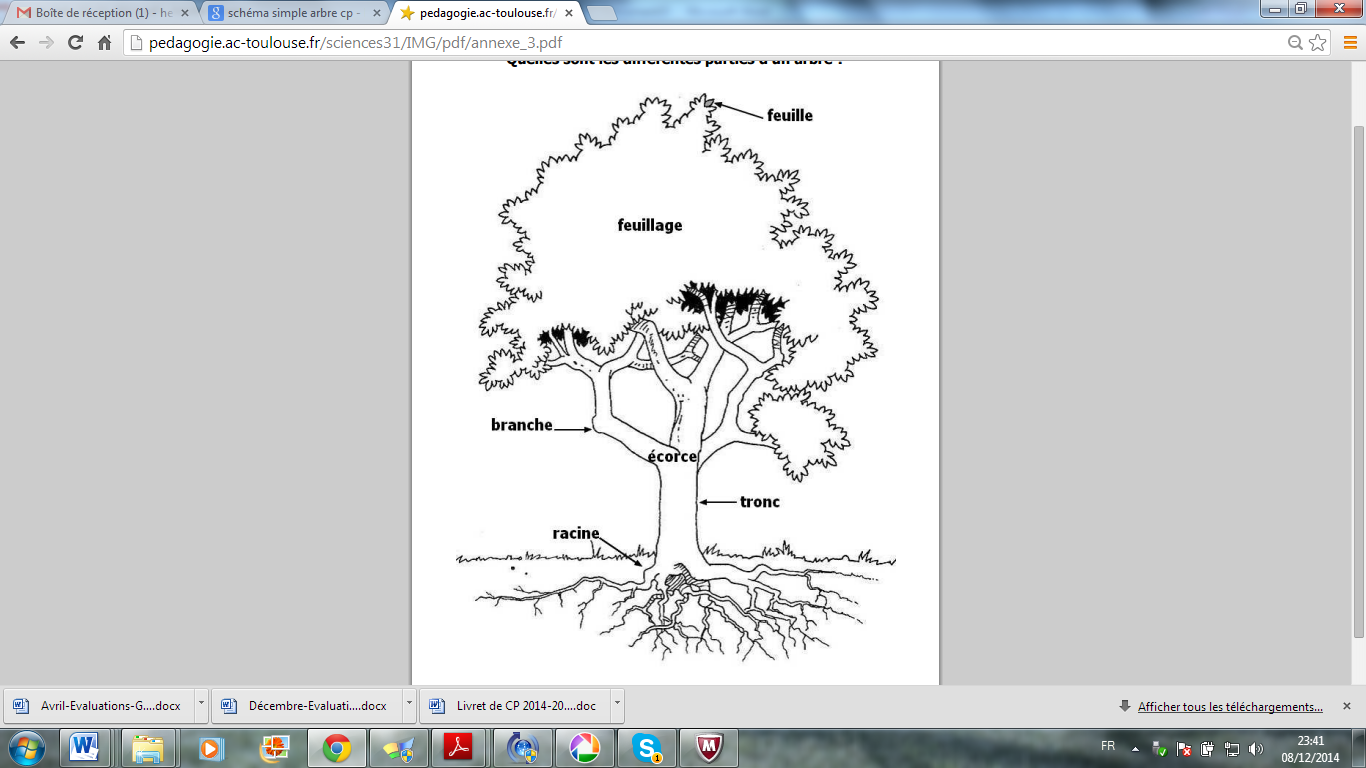 